School Name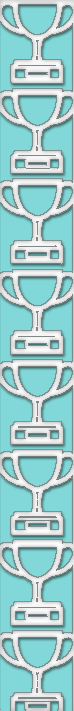 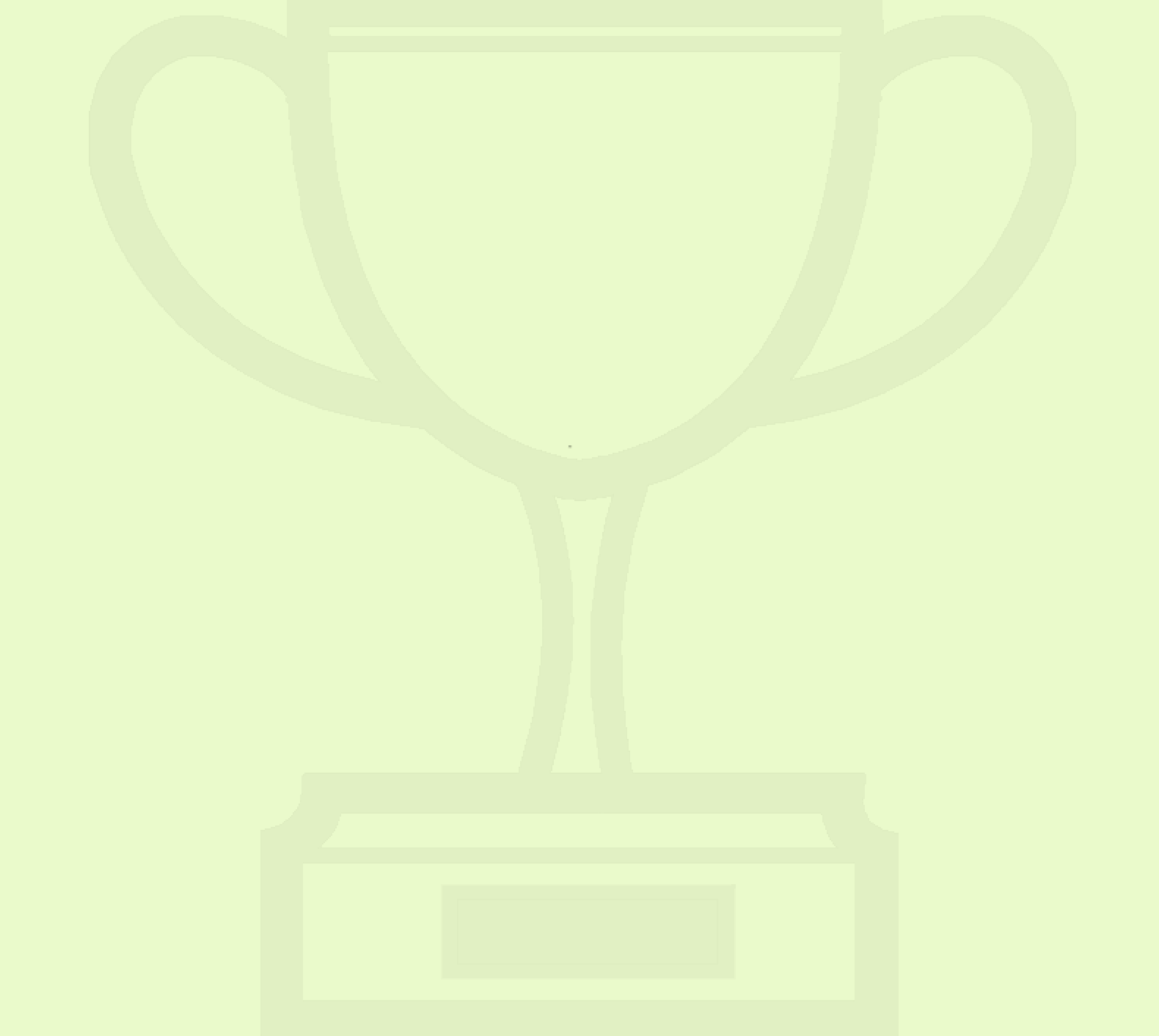 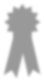 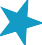 CERTIFICATE OF EXCELLENCEis hereby granted to:Student Namefor outstanding performance in Class/Project NameDecember 16, 2017Presenter’s Name and Title